.FORWARD, SIDE, TRIPLE STEPKICK, STEP, POINT, STEP, KICK, STEP, ¼ TURN, CROSSSIDE TRIPLE, CROSS, ¼ TURN, COASTER STEP, SIDE TRIPLEROCK, STEP, RIGHT SIDE TRIPLE, ROCK, STEP, POINT, CROSSPOINT, CROSS, POINT, CROSS, SIDE, TURN, SIDE, TOE BACKTRIPLE FORWARD, STEP, KICK ½ TURN, WALK BACK, BACK, BACK, BACK & CROSS OVER¼ TURN LEFT, ½ TURN LEFT, TRIPLE FORWARD, ROCK, STEP, COASTER STEPWALK 2, FORWARD, TOGETHER, BACK, STEP BACK, BACK, COASTER STEPOr full turn to the right stepping back with left foot starting the turn and finish the turn by spinning on the ball of the right footPUSH STEPSREPEATGroovy Moves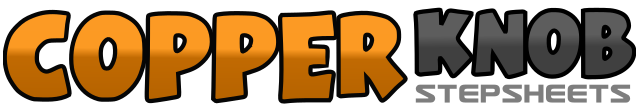 .......Count:64Wall:4Level:.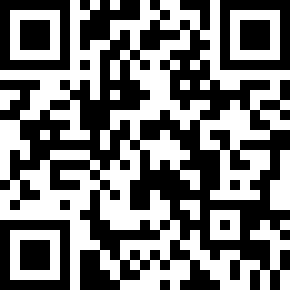 Choreographer:Kay Romero (USA)Kay Romero (USA)Kay Romero (USA)Kay Romero (USA)Kay Romero (USA).Music:Blueboy - John FogertyBlueboy - John FogertyBlueboy - John FogertyBlueboy - John FogertyBlueboy - John Fogerty........1-2Touch right toe forward, slide right toe to right side3&4Triple step forward (right-left-right)5-6Touch left toe forward, slide left toe to left side7&8Triple step forward (left-right-left)1-2Kick right foot forward, step right foot back3-4Touch left toe back, step left foot forward5-6Kick right foot forward, step right foot back7-8Step left foot ¼ turn left, cross/step right foot in front of left foot1&2Left side triple (left-right-left)3-4Cross/step right foot in front of left foot, step left foot back into ¼ turn right5&6Coaster step: step right foot back, step left foot together, step right foot forward7&8Left side triple (left-right-left)1-2Rock back on right foot, step left foot in place3&4Right side triple (right-left-right)5-6Rock back on left foot, step right foot in place7-8Point left foot to left side, cross/step left foot forward in front of right foot1-2Point right foot to right side, cross/step right foot forward in front of left foot3-4Point left foot to left side, cross/step left foot forward in front of right foot5-6Touch right foot to right side, pivot ½ turn right on ball of left foot and step right foot together7-8Touch left toe to side, extend/touch left foot back1&2Triple forward (left-right-left)3Step right foot forward4Karate kick: kick left foot forward making ½ turn right on ball of right foot and kick left foot backward5-7Walk back (left-right-left)&8Step right foot back, cross/step left foot over right foot1-2Step right foot back into ¼ turn left, step left foot back into ½ turn left3-4Triple forward (right-left-right)5-6Rock forward on left foot, step back on right foot7&8Coaster step: step left foot back, step right foot together, step left foot forward1-2Walk forward right, left3&4Step right foot forward, step left foot together, step right foot back5-6Walk back left, right7&8Coaster step: step left foot back, step right foot together, step left foot forward1Small step right foot forward as if pushing ball of right foot into the floor2Step down on right foot in place3Small step left foot forward as if pushing ball of left foot into the floor4Step down on left foot in place5Small step right foot forward as if pushing ball of right foot into the floor6Step down on right foot in place7Small step left foot forward as if pushing ball of left foot into the floor8Step down on left foot in place